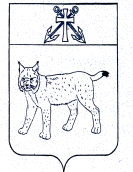 АДМИНИСТРАЦИЯ УСТЬ-КУБИНСКОГОМУНИЦИПАЛЬНОГО ОКРУГАПОСТАНОВЛЕНИЕс. Устьеот 19.04.2024                                                                                                        № 668									Об организации дорожного движения на территории с. Устье 27 апреля 2024 года	На основании пункта 4 статьи 6 Федерального закона от 15 декабря 1995 года № 196-ФЗ «О безопасности дорожного движения», в связи с проведением 27 апреля 2024 года агитационного автопробега посвященного 79-ой годовщине Победы в Великой Отечественной войне 1941-1945 годах, в целях обеспечения безопасности дорожного движения на территории села Устье, на основании ст. 42 Устава округа администрация округаПОСТАНОВЛЯЕТ:	1.	Запретить движение, стоянку транспорта по улицам с. Устье (за исключением автотранспорта специальных служб) 27 апреля 2024 года с 12 час. 00 мин. до 15 час. 00 мин. от дома № 1 по ул. Пролетарская до дома № 1 по ул. Набережная,  по ул. Набережная от дома № 1 до дома № 4.	2.	Начальнику пункта полиции Усть-Кубинский МО МВД России «Сокольский» (Широков Е.А.) обеспечить исполнение настоящего постановления в части контроля за движением транспорта по указанным улицам.	3.	Контроль за исполнением настоящего постановления возложить на начальника отдела безопасности, мобилизационной работы ГО и ЧС администрации округа Широкова А.А.	4.	Настоящее постановление вступает в силу со дня его официального опубликования.Глава округа								          	    И.В. Быков  